Publicado en  el 02/02/2016 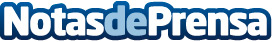 La Comisión Europea nombra a la nueva Jefa de la Representación en MadridAránzazu Beristain asume sus nuevas funciones después de 30 años de experiencia en asuntos europeos y diplomáticosDatos de contacto:Nota de prensa publicada en: https://www.notasdeprensa.es/la-comision-europea-nombra-a-la-nueva-jefa-de_1 Categorias: Internacional http://www.notasdeprensa.es